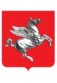 CORPO POLIZIA MUNICIPALE COMUNE DI MARCIANAVia di  Vallegrande – Fz. Procchio – 57030 Marciana (LI)   0565 901163 – p.municipale@comune.marciana.li.itMODULO RICHIESTA PASSZTL VIA DEL MARE/PIAZZA DEI GELSOMINI – PROCCHIOFORNITORIProt. NDel Numero Autorizzazione 			/serie CARICO SCARICOOggetto: rilascio pass per accesso ZTL Fz. Procchio “Via del Mare/Piazza dei Gelsomini”  del  Comune di Marciana 	Il SottoscrittoNato a								il Residente aViaRICHIEDE IL RILASCIO DI PASS DI ACCESSO PER LA ZTL“Via del Mare Piazza dei Gelsomini” Fz. Procchio del Comune di MarcianaPerVedi allegato contenente: Elenco comprensivo di: Tipologia - Marca - Modello – Targa del veicolo Copia dei documenti di circolazione dei veicoliDICHIARA IL PROPRIO DIRITTO ALL’ACCESSO ed ALLA PRESENTAZIONE DELLA RICHIESTA IN QUALITA’ DI:Dichiarazione sostitutiva di certificazione (art. 46 e 47 dpr 445/2000)AZIENDA FORNITRICEIn Via del Mare n. 					In Piazza dei Gelsomini n.DICHIARA ALTRESI’Di aver preso visione del Regolamento di accesso alla ZTL e di accettarne senza riserve la disposizioniDi essere a conoscenza che l’autorizzazione rilasciata consente in primo luogo il solo accesso alla ZTLDi essere a piena conoscenza che la sosta dovrà avvenire esclusivamente in area privataDi essere a conoscenza che la sosta al di fuori delle aree sopra indicate sarà sanzionata ai sensi del Codice della StradaIn fede,_____________________________________